Demande de dérogation aux normes de sécurité incendie spécifiquesétablissements pour aînésDemande de dérogation aux normes de sécurité incendie spécifiquesétablissements pour aînésDemande de dérogation aux normes de sécurité incendie spécifiquesétablissements pour aînés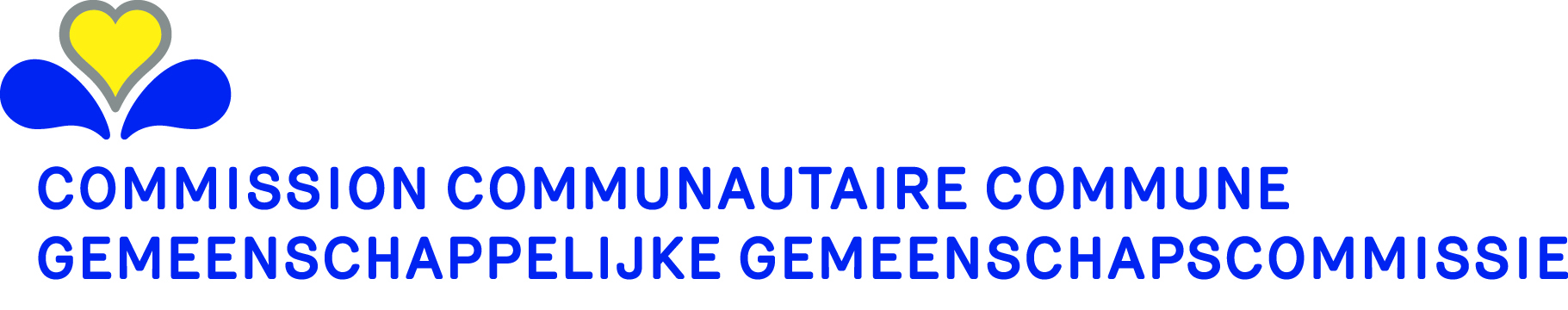 A quoi sert ce formulaire ?Avec ce formulaire vous pouvez introduire une demande de dérogation aux normes reprises dans les annexes 1 et 2 de l’arrêté du Collège réuni de la Commission communautaire commune du 07/03/2024 fixant les normes de sécurité incendie spécifiques auxquelles les établissements pour aînés doivent répondre.A quoi sert ce formulaire ?Avec ce formulaire vous pouvez introduire une demande de dérogation aux normes reprises dans les annexes 1 et 2 de l’arrêté du Collège réuni de la Commission communautaire commune du 07/03/2024 fixant les normes de sécurité incendie spécifiques auxquelles les établissements pour aînés doivent répondre.A quoi sert ce formulaire ?Avec ce formulaire vous pouvez introduire une demande de dérogation aux normes reprises dans les annexes 1 et 2 de l’arrêté du Collège réuni de la Commission communautaire commune du 07/03/2024 fixant les normes de sécurité incendie spécifiques auxquelles les établissements pour aînés doivent répondre.A quoi sert ce formulaire ?Avec ce formulaire vous pouvez introduire une demande de dérogation aux normes reprises dans les annexes 1 et 2 de l’arrêté du Collège réuni de la Commission communautaire commune du 07/03/2024 fixant les normes de sécurité incendie spécifiques auxquelles les établissements pour aînés doivent répondre.Données relatives à la personne de contact qui fera le suivi de cette demandeDonnées relatives à la personne de contact qui fera le suivi de cette demandeDonnées relatives à la personne de contact qui fera le suivi de cette demandeDonnées relatives à la personne de contact qui fera le suivi de cette demandeprénom et nomnuméro de téléphoneadresse courrielDonnées relatives à l’établissement concernéDonnées relatives à l’établissement concernéDonnées relatives à l’établissement concernéDonnées relatives à l’établissement concernéla date de l’éventuelle introduction du permis d’urbanismela date de l’éventuelle introduction du permis d’urbanismela date de l’éventuelle introduction du permis d’urbanismela hauteur conventionnelle du bâtimentla hauteur conventionnelle du bâtimentla hauteur conventionnelle du bâtiment maison de repos maison de repos maison de repos maison de reposnomnomrue, numéro et boîterue, numéro et boîtenombre de placesnombre de places centre d’accueil de jour centre d’accueil de jour centre d’accueil de jour centre d’accueil de journomnomrue, numéro et boîterue, numéro et boîtenombre de placesnombre de places centre de soins de jour centre de soins de jour centre de soins de jour centre de soins de journomnomrue, numéro et boîterue, numéro et boîtenombre de placesnombre de places centre d’accueil de nuit centre d’accueil de nuit centre d’accueil de nuit centre d’accueil de nuitnomnomrue, numéro et boîterue, numéro et boîtenombre de placesnombre de places résidence-service résidence-service résidence-service résidence-servicenomnomrue, numéro et boîterue, numéro et boîtenombre de logementsnombre de logementsDescription des normes auxquelles l’établissement dérogeDescription des normes auxquelles l’établissement dérogeDescription des normes auxquelles l’établissement dérogeN°annexe, article, alinéa, phraseDescription de la dérogationDocuments à joindreDocuments à joindreDocuments à joindreDocuments à joindreDocuments à joindreDocuments à joindreDocuments à joindreDocuments à joindreDocuments à joindreUne description du concept de sécurité incendie du bâtiment.Une description du concept de sécurité incendie du bâtiment.Une description du concept de sécurité incendie du bâtiment.Une description du concept de sécurité incendie du bâtiment.Une description du concept de sécurité incendie du bâtiment.Une description du concept de sécurité incendie du bâtiment.Une description du concept de sécurité incendie du bâtiment.Une description du concept de sécurité incendie du bâtiment.Les plans avec indication des routes d’évacuation, du compartimentage et de tous les éléments qui sont liés à la lutte anti-feu, la prévention, la détection et l’alarme incendie.Les plans avec indication des routes d’évacuation, du compartimentage et de tous les éléments qui sont liés à la lutte anti-feu, la prévention, la détection et l’alarme incendie.Les plans avec indication des routes d’évacuation, du compartimentage et de tous les éléments qui sont liés à la lutte anti-feu, la prévention, la détection et l’alarme incendie.Les plans avec indication des routes d’évacuation, du compartimentage et de tous les éléments qui sont liés à la lutte anti-feu, la prévention, la détection et l’alarme incendie.Les plans avec indication des routes d’évacuation, du compartimentage et de tous les éléments qui sont liés à la lutte anti-feu, la prévention, la détection et l’alarme incendie.Les plans avec indication des routes d’évacuation, du compartimentage et de tous les éléments qui sont liés à la lutte anti-feu, la prévention, la détection et l’alarme incendie.Les plans avec indication des routes d’évacuation, du compartimentage et de tous les éléments qui sont liés à la lutte anti-feu, la prévention, la détection et l’alarme incendie.Les plans avec indication des routes d’évacuation, du compartimentage et de tous les éléments qui sont liés à la lutte anti-feu, la prévention, la détection et l’alarme incendie.Une motivation de la demande de dérogation et une proposition de mesures compensatoires pour garantir le même niveau de sécurité incendie.Une motivation de la demande de dérogation et une proposition de mesures compensatoires pour garantir le même niveau de sécurité incendie.Une motivation de la demande de dérogation et une proposition de mesures compensatoires pour garantir le même niveau de sécurité incendie.Une motivation de la demande de dérogation et une proposition de mesures compensatoires pour garantir le même niveau de sécurité incendie.Une motivation de la demande de dérogation et une proposition de mesures compensatoires pour garantir le même niveau de sécurité incendie.Une motivation de la demande de dérogation et une proposition de mesures compensatoires pour garantir le même niveau de sécurité incendie.Une motivation de la demande de dérogation et une proposition de mesures compensatoires pour garantir le même niveau de sécurité incendie.Une motivation de la demande de dérogation et une proposition de mesures compensatoires pour garantir le même niveau de sécurité incendie.Le dernier rapport de prévention incendie.Le dernier rapport de prévention incendie.Le dernier rapport de prévention incendie.Le dernier rapport de prévention incendie.Le dernier rapport de prévention incendie.Le dernier rapport de prévention incendie.Le dernier rapport de prévention incendie.Le dernier rapport de prévention incendie.Le cas échéant : l'attestation de sécurité incendie et le plan échelonné.Le cas échéant : l'attestation de sécurité incendie et le plan échelonné.Le cas échéant : l'attestation de sécurité incendie et le plan échelonné.Le cas échéant : l'attestation de sécurité incendie et le plan échelonné.Le cas échéant : l'attestation de sécurité incendie et le plan échelonné.Le cas échéant : l'attestation de sécurité incendie et le plan échelonné.Le cas échéant : l'attestation de sécurité incendie et le plan échelonné.Le cas échéant : l'attestation de sécurité incendie et le plan échelonné.Eventuellement d’autres documents intéressants (p.e. des photos).Eventuellement d’autres documents intéressants (p.e. des photos).Eventuellement d’autres documents intéressants (p.e. des photos).Eventuellement d’autres documents intéressants (p.e. des photos).Eventuellement d’autres documents intéressants (p.e. des photos).Eventuellement d’autres documents intéressants (p.e. des photos).Eventuellement d’autres documents intéressants (p.e. des photos).Eventuellement d’autres documents intéressants (p.e. des photos).SignatureSignatureSignatureSignatureSignatureSignatureSignatureSignatureSignatureEn remplissant et signant ce formulaire, vous confirmez que vous êtes chargé par l’établissement de l’introduction de cette demande de dérogation.En remplissant et signant ce formulaire, vous confirmez que vous êtes chargé par l’établissement de l’introduction de cette demande de dérogation.En remplissant et signant ce formulaire, vous confirmez que vous êtes chargé par l’établissement de l’introduction de cette demande de dérogation.En remplissant et signant ce formulaire, vous confirmez que vous êtes chargé par l’établissement de l’introduction de cette demande de dérogation.En remplissant et signant ce formulaire, vous confirmez que vous êtes chargé par l’établissement de l’introduction de cette demande de dérogation.En remplissant et signant ce formulaire, vous confirmez que vous êtes chargé par l’établissement de l’introduction de cette demande de dérogation.En remplissant et signant ce formulaire, vous confirmez que vous êtes chargé par l’établissement de l’introduction de cette demande de dérogation.En remplissant et signant ce formulaire, vous confirmez que vous êtes chargé par l’établissement de l’introduction de cette demande de dérogation.En remplissant et signant ce formulaire, vous confirmez que vous êtes chargé par l’établissement de l’introduction de cette demande de dérogation.datedatejourmoisannéesignaturesignatureprénom et nomprénom et nomA qui devez-vous transmettre cette demande ?A qui devez-vous transmettre cette demande ?A qui devez-vous transmettre cette demande ?A qui devez-vous transmettre cette demande ?A qui devez-vous transmettre cette demande ?A qui devez-vous transmettre cette demande ?A qui devez-vous transmettre cette demande ?A qui devez-vous transmettre cette demande ?A qui devez-vous transmettre cette demande ?Transmettez ce formulaire et ses annexes au secrétariat de la commission de sécurité incendie pour les établissements pour aînés via l’adresse courriel infra@vivalis.brussels. Transmettez ce formulaire et ses annexes au secrétariat de la commission de sécurité incendie pour les établissements pour aînés via l’adresse courriel infra@vivalis.brussels. Transmettez ce formulaire et ses annexes au secrétariat de la commission de sécurité incendie pour les établissements pour aînés via l’adresse courriel infra@vivalis.brussels. Transmettez ce formulaire et ses annexes au secrétariat de la commission de sécurité incendie pour les établissements pour aînés via l’adresse courriel infra@vivalis.brussels. Transmettez ce formulaire et ses annexes au secrétariat de la commission de sécurité incendie pour les établissements pour aînés via l’adresse courriel infra@vivalis.brussels. Transmettez ce formulaire et ses annexes au secrétariat de la commission de sécurité incendie pour les établissements pour aînés via l’adresse courriel infra@vivalis.brussels. Transmettez ce formulaire et ses annexes au secrétariat de la commission de sécurité incendie pour les établissements pour aînés via l’adresse courriel infra@vivalis.brussels. Transmettez ce formulaire et ses annexes au secrétariat de la commission de sécurité incendie pour les établissements pour aînés via l’adresse courriel infra@vivalis.brussels. Transmettez ce formulaire et ses annexes au secrétariat de la commission de sécurité incendie pour les établissements pour aînés via l’adresse courriel infra@vivalis.brussels. 